Western Australia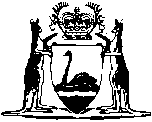 Spear-guns Control Act 1955Compare between:[02 May 2005, 04-b0-09] and [29 Nov 2016, 04-c0-00]Western AustraliaSpear-guns Control Act 1955 An Act to control the use of spear guns. 1.	Short title 		This Act may be cited as the Spear-guns Control Act 1955 1.2.	Commencement 		This Act shall come into operation on a day to be fixed by proclamation 1.3.	Interpretation 		In this Act unless the context requires otherwise — 	Inspector means any member of the Police Force of the State and any fisheries officer referred to in the Fish Resources Management Act 1994, and in the application of this Act in a prohibited area that comprises an area vested in or under the care, control and management of a local government, includes any person appointed by that local government as an inspector;	prohibited area means an area proclaimed as an area in which the use of spear-guns is prohibited;	spear means a spear or similar instrument or thing capable of being discharged or propelled from a spear-gun;	spear-gun means any mechanism or instrument from which a spear can be discharged or propelled and includes the spear;	to load means to fit a spear to a spear-gun, and inflections and derivatives of the verb, to load, have correlative meanings.	[Section 3 amended by No. 11 of 1965 s. 2; No. 53 of 1994 s. 264; No. 14 of 1996 s. 4.] 4.	Offences 	(1)	Each of the matters stated in the first column of the following table is an offence against this Act and is punishable on conviction of the offender by a penalty not exceeding that set out in the second column of the table opposite the statement of the offence.Table	(2)	The Court may, in addition to inflicting a penalty for an offence against this Act, make such order as to the disposal of any spear-gun to which the offence is related, as the Court thinks fit.	[Section 4 amended by No. 113 of 1965 s. 8; No. 94 of 1972 s. 4.] 5.	Power to proclaim prohibited areas 2 		From time to time the Governor may by proclamation declare areas to be prohibited areas and may from time to time by subsequent proclamation cancel in whole or part absolutely a declaration so made or substitute another declaration for the whole or part cancelled.6.	Presumption of proof of prohibited area 		Where in a charge of an offence against this Act there is an averment that an act or omission occurred, within a prohibited area, courts and persons acting judicially shall, on the act or omission being proved, presume, in absence of proof to the contrary, that it occurred within the prohibited area as averred.	[Section 6 amended by No. 84 of 2004 s. 80.] 7.	Powers of inspectors 		Any inspector may, without the necessity of any warrant other than this section — 	(a)	question any person whom he suspects on reasonable grounds of having information relating to any offence or suspected offence against this Act;	(b)	arrest any person whom he suspects on reasonable grounds of having committed an offence against this Act, and who refuses to state his correct name and address and have him dealt with according to law;	(c)	examine any spear-gun with a view to ascertaining whether it is safe or fit for use;	(d)	seize and take possession of any spear-gun or spear which appears to the inspector to be unsafe and prohibit its further use until it has been rendered safe; and	(e)	seize any spear-gun or spear as to which there are reasonable grounds for believing that it will afford evidence as to the commission of an offence against this Act and deal with it according to law.	[Section 7 amended by No. 59 of 2004 s. 141.] 8.	Regulations 	(1)	The Governor may make regulations which appear to him to be necessary or convenient for effecting the operation and purposes of this Act.	(2)	The regulations may prescribe a penalty not exceeding $40 for a breach of the regulations.	[Section 8 amended by No. 113 of 1965 s. 8.] Notes1	This is a compilation of the Spear-guns Control Act 1955 and includes the amendments made by the other written laws referred to in the following table.  The table also contains information about any reprint.Compilation table2	Spear-guns Control Act 1955 s. 5.  See Gazette 23 Dec 1955 p. 3044; 13 Jul 1956 p. 1719; 17 Oct 1958 p. 2620; 6 Nov 1959 p. 2746; 14 Jul 1961 p. 2163; 13 Oct 1961 p. 2911-12; 2 Jul 1965 p. 1935-6; 23 Jan 1970 p. 137; 26 May 1978 p. 1597.3	The Schedule to the Metric Conversion Act 1972 was redesignated as the First Schedule by the Metric Conversion Amendment Act 1973.First ColumnOffencesSecond ColumnPunishment(a)	In a prohibited area, using a spear-gun for the purpose of spear fishing.$50(b)	Using a spear-gun for the purpose of spear fishing within 45 metres of any other person swimming or bathing.$50(c)	Using a spear-gun for the purpose of spear fishing within 45 metres of any other person fishing by means of a fishing line.$20(d)	Having possession in any place, or vehicle, or vessel, to which the public has access, of$50(i)	a spear-gun which is loaded;  or(ii)	a spear, the point of which is not covered by a protector cap so designed and fitted as to ensure the prevention of injury to any person or property.(e)	Loading a spear-gun prior to entering the water.$40(f)	Failing to unload a spear-gun before leaving the water.$40(g)	Discharging a spear from a spear-gun above the surface of the water.$50(h)	Using a spear-gun for any purpose other than that of spear fishing.$50(i)	Pointing a loaded spear-gun at any other person. $50(j)	Using a spear-gun in circumstances likely to result in injury to any person or property.$50(k)	Being a person under 14 years of age, using a spear-gun otherwise than under the supervision of a person who has attained the age of 21 years.$20(l)	Having possession except for the express purpose of repair or adjustment of a spear-gun$20(i)	which discharges by a pressure of less than 1.5 kilograms on the trigger;(ii)	which discharges otherwise than as a result of pressure intentionally applied to the trigger; or(iii)	the trigger of which is not protected by a trigger-guard so designed and fitted as to ensure that pressure cannot be applied to the trigger otherwise than intentionally.(m)	Refusing or failing without lawful excuse to answer any question put by an inspector.$20(n)	Wilfully misleading an inspector in any particular likely to affect the discharge of his duty.$20(o)	By act or omission committing any breach of this Act, for which no penalty is expressly provided.$20Short titleNumber and yearAssentCommencementSpear-guns Control Act 19555 of 195519 Oct 195523 Dec 1955 (see s. 2 and Gazette 23 Dec 1955 p. 3043)Spear-guns Control Act Amendment Act 196511 of 196515 Sep 196515 Sep 1965Decimal Currency Act 1965113 of 196521 Dec 1965s. 4-9: 14 Feb 1966 (see s. 2(2));
balance: 21 Dec 1965 (see s. 2(1))Reprint of the Spear-guns Control Act 1955 approved 19 Aug 1969 (includes amendments listed above)Reprint of the Spear-guns Control Act 1955 approved 19 Aug 1969 (includes amendments listed above)Reprint of the Spear-guns Control Act 1955 approved 19 Aug 1969 (includes amendments listed above)Reprint of the Spear-guns Control Act 1955 approved 19 Aug 1969 (includes amendments listed above)Metric Conversion Act 1972 s. 494 of 19724 Dec 1972Relevant amendments (see First Sch. 3) took effect on 1 Jul 1973 (see s. 4(2) and Gazette 18 May 1973 p. 1261)Reprint of the Spear-guns Control Act 1955 approved 25 Nov 1977 (includes amendments listed above)Reprint of the Spear-guns Control Act 1955 approved 25 Nov 1977 (includes amendments listed above)Reprint of the Spear-guns Control Act 1955 approved 25 Nov 1977 (includes amendments listed above)Reprint of the Spear-guns Control Act 1955 approved 25 Nov 1977 (includes amendments listed above)Fish Resources Management Act 1994s. 26453 of 19942 Nov 19941 Oct 1995 (see s. 2 and Gazette 29 Sep 1995 p. 4649)Local Government (Consequential Amendments) Act 1996s. 414 of 199628 Jun 19961 Jul 1996 (see s. 2)Reprint of the Spear-guns Control Act 1955 as at 21 Jan 1997 (includes amendments listed above)Reprint of the Spear-guns Control Act 1955 as at 21 Jan 1997 (includes amendments listed above)Reprint of the Spear-guns Control Act 1955 as at 21 Jan 1997 (includes amendments listed above)Reprint of the Spear-guns Control Act 1955 as at 21 Jan 1997 (includes amendments listed above)Reprint 4: The Spear-guns Control Act 1955 as at 21 Nov 2003 (includes amendments listed above)Reprint 4: The Spear-guns Control Act 1955 as at 21 Nov 2003 (includes amendments listed above)Reprint 4: The Spear-guns Control Act 1955 as at 21 Nov 2003 (includes amendments listed above)Reprint 4: The Spear-guns Control Act 1955 as at 21 Nov 2003 (includes amendments listed above)Courts Legislation Amendment and Repeal Act 2004 s. 14159 of 200423 Nov 20041 May 2005 (see s. 2 and Gazette 31 Dec 2004 p. 7128)Criminal Procedure and Appeals (Consequential and Other Provisions) Act 2004 s. 8084 of 200416 Dec 20042 May 2005 (see s. 2 and Gazette 31 Dec 2004 p. 7129 (correction in Gazette 7 Jan 2005 p. 53))